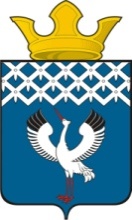 Администрациямуниципального образованияБайкаловского сельского поселенияПротокол  публичных слушаний, публичных обсужденийДокладчик   Глухих П.А.- начальник отдела архитектуры, градостроительной деятельности и охраны окружающей среды по Байкаловскому муниципальному району.                                                  От жителей Байкаловского сельского поселения присутствуют 3 человека.         Повестка дня о внесении изменений в Правила землепользования и застройки (в т.ч. карта градостроительного зонирования) муниципального образования Байкаловского сельского поселения, Байкаловский муниципальный район, Свердловская область применительно к территории деревни Шаламы, утвержденные решением Думы Байкаловского сельского поселения от 29.12.2012 № 183, на 17 часов 00 минут «07» августа 2020 года.                                                         Слушали:Глухих П.А – на территории муниципального образования Байкаловского сельского поселения разработаны Градостроительные регламенты, Правила землепользования и застройки (в т.ч. карта градостроительного зонирования) применительно  населенных пунктов муниципального образования, в которых  устанавливаются территориальные зоны,  порядок применения и внесения в них изменений.Организационный комитет начал свою работу 29.06.2020 года. Прием заявок осуществлялся каждый день до 16 часов 05.08.2020 года включительно по адресу: с. Байкалово, ул. Революции, 21, кабинет № 2, письменных предложений по внесению изменений в Правила землепользования и застройки на территории муниципального образования  Байкаловского сельского поселения в границах населенных  пунктов не поступило. Здесь сегодня присутствуют заинтересованные жители поселения, которые  в соответствии с Положением «О порядке организации и  проведения публичных слушаний в муниципальном образовании Байкаловском сельском поселении» также могут участвовать в проведении предварительных слушаний. Таким образом, начинаем процедуру проведения публичных слушаний.Нам необходимо внести изменения в Правила землепользования и застройки (в т.ч. карта градостроительного зонирования) муниципального образования Байкаловского сельского поселения Байкаловский муниципальный район Свердловской области применительно к деревне Шаламы.Решили:	- Внести изменения в Правила землепользования и застройки (в т.ч. карта градостроительного зонирования) муниципального образования Байкаловского сельского поселения Байкаловский муниципальный район Свердловской области применительно к деревне Шаламы.Председатель публичных слушаний                                        		             Д.В.Лыжин			    Секретарь публичных слушаний	                                                             И.А. Намятов                                                         					     от 07.08.2020  годас. Байкалово   Состав организационного комитета:Члены:-Лыжин Д.В. - глава администрации муниципального  образования Байкаловского сельского поселения;- Глухих П.А. – начальник отдела архитектуры, градостроительной деятельности и охраны окружающей среды по Байкаловскому муниципальному району;- секретарь:- Намятов И.А. – специалист 1 категории администрации муниципального образования Байкаловского сельского поселения.